MODÈLE D'ÉVALUATION DES RISQUES LIÉS À LA GESTION DES ÉVÉNEMENTS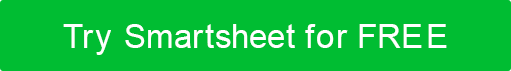 NOM DE L'ÉVÉNEMENTGESTIONNAIRE D'ÉVÉNEMENTSADRESSE DE L'ÉVÉNEMENT / DU LIEUDATE DE L'ÉVÉNEMENTDESCRIPTION DE L'ÉVÉNEMENTCATÉGORIE / DOMAINE DE PRÉOCCUPATIONDANGER(S) POTENTIEL(S)NIVEAU DE RISQUENIVEAU DE GRAVITÉNIVEAU DE PROBABILITÉMESURES DE CONTRÔLEPROPRIÉTAIRENOTESRISQUES GÉNÉRAUXVoyage et chuteCATÉGORIE / DOMAINE DE PRÉOCCUPATIONDANGER(S) POTENTIEL(S)NIVEAU DE RISQUENIVEAU DE GRAVITÉNIVEAU DE PROBABILITÉMESURES DE CONTRÔLEPROPRIÉTAIRENOTESGESTION DU TRAFICPersonnes traversant la routePRESTATIONS POUR LES CLIENTSToilettesCATÉGORIE / DOMAINE DE PRÉOCCUPATIONDANGER(S) POTENTIEL(S)NIVEAU DE RISQUENIVEAU DE GRAVITÉNIVEAU DE PROBABILITÉMESURES DE CONTRÔLEPROPRIÉTAIRENOTESURGENCE / AIDE MÉDICALEPostes de premiers soinsSTRUCTURES TEMPORAIRESTentes et cabinesCATÉGORIE / DOMAINE DE PRÉOCCUPATIONDANGER(S) POTENTIEL(S)NIVEAU DE RISQUENIVEAU DE GRAVITÉNIVEAU DE PROBABILITÉMESURES DE CONTRÔLEPROPRIÉTAIRENOTESSERVICES ALIMENTAIRESExigences relatives aux licences alimentairesSERVICES D'ALCOOLExigences relatives aux permis d'alcoolCATÉGORIE / DOMAINE DE PRÉOCCUPATIONDANGER(S) POTENTIEL(S)NIVEAU DE RISQUENIVEAU DE GRAVITÉNIVEAU DE PROBABILITÉMESURES DE CONTRÔLEPROPRIÉTAIRENOTESPRODUITS CHIMIQUES ET SUBSTANCESProduits de nettoyageAUTREDÉMENTITous les articles, modèles ou informations fournis par Smartsheet sur le site Web sont fournis à titre de référence uniquement. Bien que nous nous efforcions de maintenir les informations à jour et correctes, nous ne faisons aucune déclaration ou garantie d'aucune sorte, expresse ou implicite, quant à l'exhaustivité, l'exactitude, la fiabilité, la pertinence ou la disponibilité en ce qui concerne le site Web ou les informations, articles, modèles ou graphiques connexes contenus sur le site Web. Toute confiance que vous accordez à ces informations est donc strictement à vos propres risques.